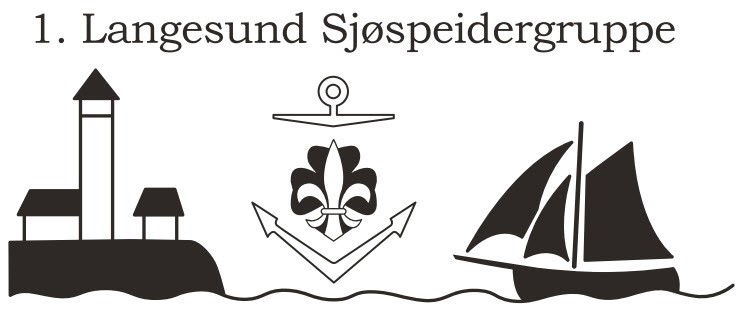 Resultatregnskap 2023Speidergruppa har i 2023 hatt gode inntekter som følge av øremerkede gavetilskudd. Vi har også holdt kostnadene nede og har hatt et år med enkelt vedlikehold som viser en nøktern bruk av midler. Speidergruppa har ikke hatt egen kasserer / regnskapsfører i 2023, og gruppeleder står for føring av regnskap og budsjett. Dette er ikke i henhold til god regnskapsskikk og gruppa har etter anbefaling fra Norges Speiderforbund innført tiltak for å autorisere kostnader slik at flere ledd involveres. Gruppeleder og troppsleder har kontofullmakt og er gjensidig ansvarlige for at kostnader føres korrekt i regnskapet. Inntektene til speidergruppa kommer i all hovedsak fra dugnader, gaver og støtte. I tillegg har vi gode inntekter gjennom FriFond-ordningen og overskuddet fra Norsk Tipping.Ved utgangen av 2023 har speidergruppa en kontobeholdning på ca 985.000,- kr, i tillegg til verdien av materiell og båter. Speidergruppa eier selv flytebrygga og sjøboden i Kongshavn og alt inventar som motorer og utstyr. Speidergruppa eier også omfattende utstyr som er lagret på speiderhuset, som for eksempel telt, turmateriell, osv.Lederne i gruppa utfører sitt arbeid på dugnad og mottar ingen form for kompensasjon for arbeidet som utføres. Konto / Prosjektoversikt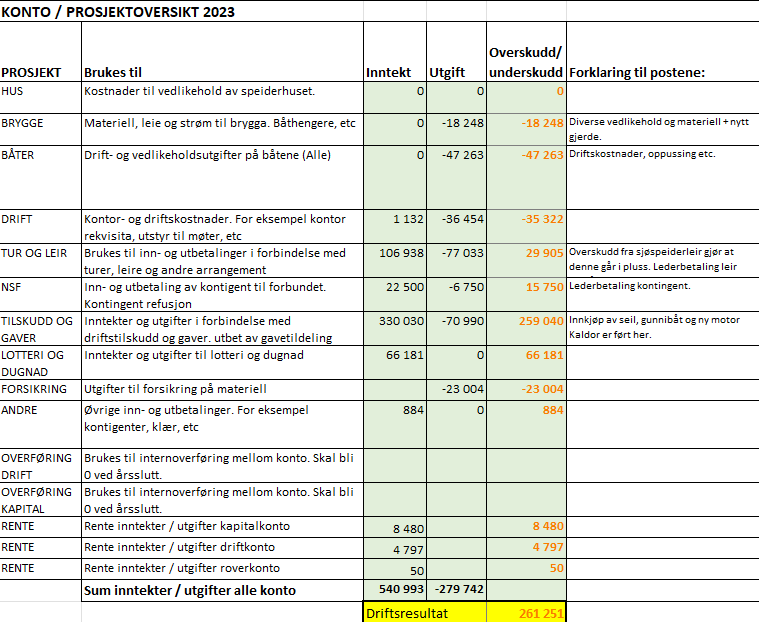 Kapital / bankkontoMaterielle verdier1 Langesund Sjøspeidergruppe har pr 31.12.2023 en omfattende beholdning av materiell, både båter og annet tur- og leirmateriell. OppsummeringRegnskapet for 2023 viser at speidergruppa er i en god økonomisk situasjon. Regnskapet bærer preg av nødvendig, men nøktern bruk av kapital for å opprettholde god tilstand på materiellet gruppa eier. For gruppetinget 1. Langesund SjøKim Roar Garstad-BergGruppeleder / regnskapsførerRESULTATREGNSKAP 2023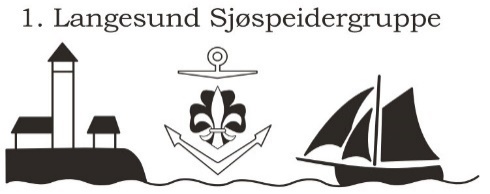 INNTEKTERNoteBudsjett 2022Resultat 2022Budsjett 2023Resultat 2023Budsjett 2024Driftsinntekter    Lotteri og dugnadsinntekter50 00066 23750 00066 181    Gaver og støtte60 000209 914100 000330 030    Kontigenter NSF12 00013 80015 00022 500    Turer, aktiviteter og leire43 993106 938    Driftsinntekter3 8601 132    Andre inntekter5 000884    Renteinntekter3 0007014 00013 327Sum inntekter125 000338 505174 000540 9930UTGIFTERNoteBudsjett 2022Resultat 2022Budsjett 2023Resultat 2023Budsjett 2024Driftskostnader    Brygge-6 000-13 024-20 000-18 248    Speiderhuset-20000-16 543-100000    Båter-50 000-46 776-192 000-47 263    Driftskostnader, gruppedrift-20 000-11 435-20 000-36 454    Tur, aktiviteter og leire-26 311-77 033    Lotteri- og dugnadsutgifter0    Investeringer fra tilskudd og gaver-21 450-70 990    Forsikringspremier-22 000-21 778-25 000-23 004    Kontigenter NSF-7 000-6 578-7 000-6 750    Andre utgifter (diverse)-2 5590Sum kostnader-125000-166 454-274 000-279 7420RESULTATNoteBudsjett 2022Resultat 2022Budsjett 2023Resultat 2023Budsjett 2024Driftsresultat0172 051-100 000261 2510KontoBeskrivelseBeholdning pr 31.12.20232601.60.24099Foreningskonto / driftskonto608.757,212601.17.17046Lag og forening / Roverkonto4.696,492601.31.93869Sparekonto371.511.39Totalt bankinnskudd984.965,09ObjektAntatt verdi / salgsverdiS/S Pontos, seilskøyte600.000,-Maxi 77, Kaldor50.000,-Maxi 77, Sjarmanda50.000,-Gummibåt, Suzumar m 6hk Yamaha14.000,-Pioner viking m/ 30 hk Yamaha40.000,-6 seilriggede askeladder, à ca 10.00060.000,-5 Walker Bay seiljoller a ca 10.00050.000,-Hunter seiljolle10.000,-11 kanoer med hengere30.000,-3 båthengere15.000,-Flytebryggen i Kongshavn50.000,-Sjøboden i kongshavn75.000,-Diverse materiell Kongshavn inkl motorer75.000,-Diverse materiell / turutstyr på speiderhuset100.000,-Sum materielle verdier:1.219.000.-